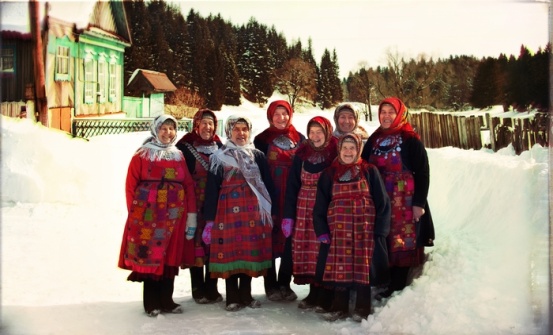 Деревня Бураново.Адрес:  Удмуртская Республика, Малопургинский район, д.Бураново.         После того, как Бурановские Бабушки в 2012 году заняли на Евровидении второе место, деревня Бураново стала мгновенно популярна и известна не только в России, но и во всём мире. Живут они в деревне Бураново и говорят, что поехали на Евровидение для того, чтобы построить в родной деревне церковь. Простым бабушкам удалось привлечь внимание к своей малой родине, в деревню ездят тысячи туристов, которые ценят и любят народную музыку.Бураново само по себе является достопримечательностью Удмуртии. Чистый воздух, природная красота и доброе отношение местных жителей Вам обеспечено.